Campanha Diga Não as DrogasNos dias 13 e 16 de novembro de 2023 foi realizada a Campanha Diga NÃO as Drogas. Foram realizadas 4 palestras para todas as crianças e adolescentes do Serviço de Convivência e Fortalecimento de Vínculos pela Psicóloga Caroline Fedrigo  com o objetivo de instruir os alunos sobre os riscos e prejuízos do uso das drogas.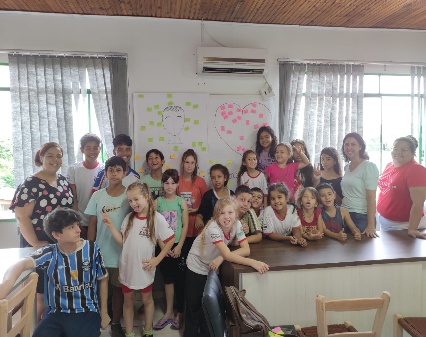 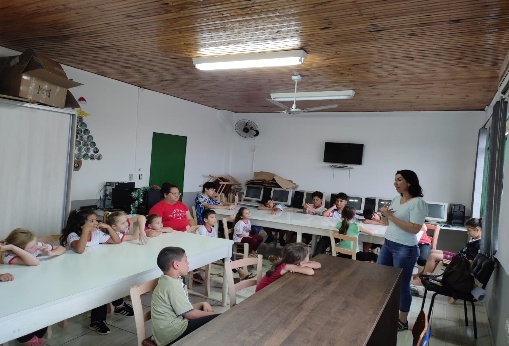 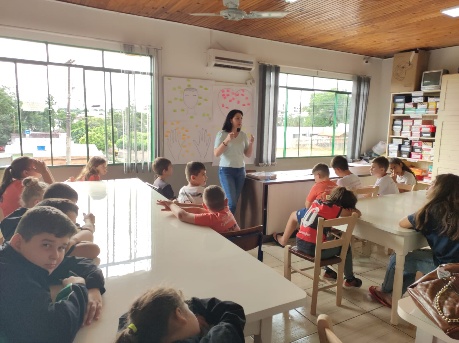 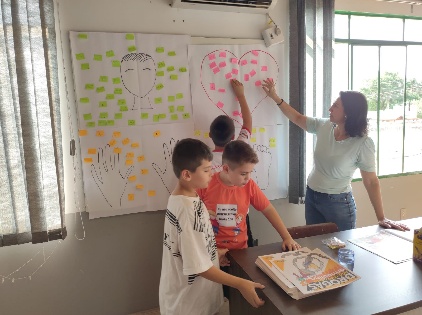 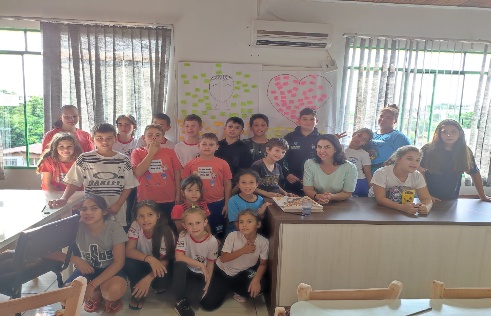 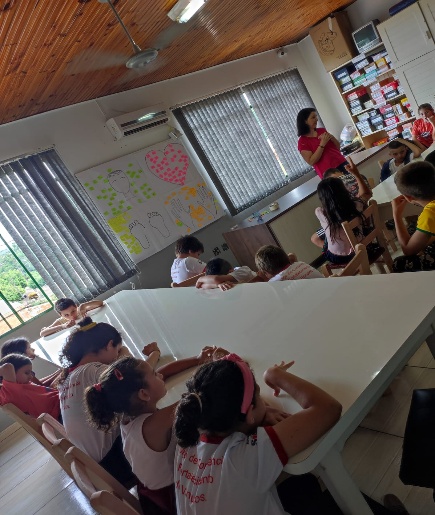 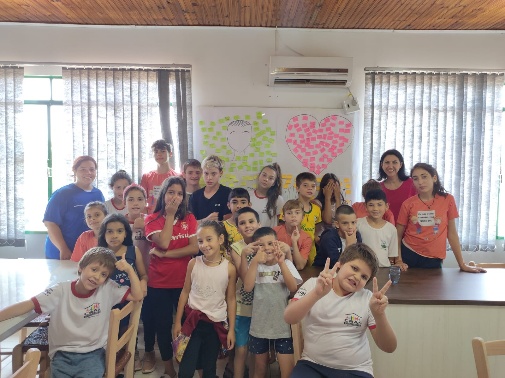 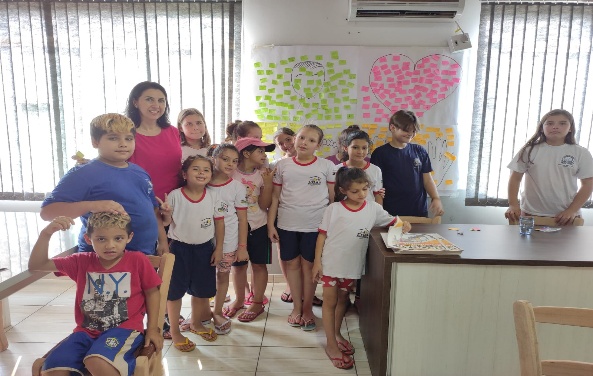 